CITY OF PORTLAND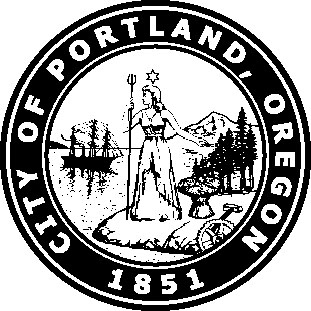 BUREAU OF EMERGENCY COMMUNICATIONSTed Wheeler, Mayor Commissioner Mingus MappsBob Cozzie, DirectorPost Box 1927Portland, Oregon 97207503.823.0911FAX 503.823.4630www.portlandoregon.gov/911BOEC User Board – April 21st, 2022Call to Order	ReeserEstablishment of Quorum (8 needed)*Minutes Approval —Jan 20, 2022(member’s present)Introductions  Alan Yoder and Anika Bent-Albert replacing KrautMegan Crowder - Ops AdminNew East Portland Community Representative	Business Updates:Director’s Report	CozzieDispatch Technologies	MorleyBudget Report	CeballosOperations and Staffing	St. HelenProQA Update	DesjardinsRadio Technologies	LocatiDispatch Committees/Policy Decisions	JonesOld BusinessIGA Update	CozzieNew Business	*East Portland Community Representative			Reeser/Cozzie	  Strategic Planning							CozzieGood of the OrderNext Meeting	July 21, 2022Adjourn*Action item   Integrity – Respect – Competence – Compassion – Responsibility – TeamworkPlease notify the City of Portland no less than five (5) business days prior to an event for ADA accommodations at 503-823-0911, by the City’s TTY at 503-823-6868, or by the Oregon Relay Service at 1-800-735-2900. An Equal Opportunity/Affirmative Action Employer